SİSTEMDE VERİ GİRİLECEK ALANLAR2. BİRİM AÇMAVERİ GİRİLECEK ALANLARAÇIKLAMABirimin açılma gerekçesiBirimin açılma gerekçesi yazılacaktır.Birimin açılması için ek işlemlerBirim açılması için (mevcut taşınmazlar dışında) ihtiyaç duyulan bina, laboratuvar, atölye, derslik, yurt bilgisi vb. yazılacaktır.İhtiyaç duyulan kadro (Profesör)İhtiyaç yoksa ‘0’ girilmeli.İhtiyaç duyulan kadro (Doçent)İhtiyaç yoksa ‘0’ girilmeli.İhtiyaç duyulan kadro (Doktor Öğretim Üyesi)İhtiyaç yoksa ‘0’ girilmeli.İhtiyaç duyulan kadro (Araştırma Görevlisi)İhtiyaç yoksa ‘0’ girilmeli.İhtiyaç duyulan kadro (Öğretim Görevlisi) (Ders verecek)İhtiyaç yoksa ‘0’ girilmeli.İhtiyaç duyulan kadro (Öğretim Görevlisi) (Uygulamalı birim)İhtiyaç yoksa ‘0’ girilmeli.Birim açmak için gerekli olan asgari kadroyu karşılama şekliAsgari kadronun mevcut öğretim elemanları arasından mı veya açıktan atama yoluyla mı karşılanacağı belirtilmelidir.Staj / işletmede beceri eğitimi yapılabilecek işletme sayısıİlde bulunan; a) Mikro işletme: 10 kişiden az yıllık çalışan istihdam eden b) Küçük işletme: 50 kişiden az yıllık çalışan istihdam eden c) Orta büyüklükteki işletme: 250 kişiden az yıllık çalışan istihdam eden d) Büyük işletme: 250 ve üzeri yıllık çalışan istihdam eden sayıları yazılacaktır.Açılacak birim Fakülte/YO/MYO ise Fakülte/YO/MYO altına açılması planlanan bölüm/program bilgisiAçılacak birim Fakülte /YO ise Fakülte /YO'da açılması planlanan bölüm adları, MYO ise MYO'da açılması planlanan program adları girilecektir.Açılacak birim Fakülte/YO/MYO ise alınması düşünülen öğretim elemanı sayısıAçılacak birim Fakülte/YO/MYO ise alınması düşünülen öğretim elemanı sayısı girilecektir.Birim açma ek yatırım gerektiriyor ise ek yatırım maliyeti ve nereden karşılanacağıBirim açma ek yatırım gerektirmiyorsa ‘0’ girilecek. Ek yatırım gerekiyorsa birimin sürdürülebilirliğini sağlayacak kaynağın genel bütçeden mi, özel bütçeden mi karşılanacağı açıklanmalıdır. (Uluslararası ve ulusal düzeyde destek fonları, AB projeleri, döner sermayeler, bağışlar vb.)Açılacak birim bölüm/program ise öğrenci alacağı yılAçılacak birim bölüm/program ise öğrenci alacağı yıl girilmelidir.Açılacak birim bölüm/program 2023 yılında öğrenci alacak ise talep edilen kontenjanAçılacak birim bölüm/program 2023 yılında öğrenci alacak ise talep edilen kontenjan girilmelidir. 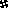 